2019超级荔枝全国业余高尔夫球希望赛竞赛总规程比赛名称2019超级荔枝全国业余高尔夫球希望赛主办单位中国高尔夫球协会承办单位超级荔枝（北京）体育文化有限公司竞赛时间、地点2019年4月-11月（见附件）竞赛形式男、女三轮（54洞）个人比杆赛男、女团队赛参赛资格（一）中华人民共和国公民。（二）参赛选手需符合R&A规则有限公司及美国高尔夫球协会2019版《高尔夫球规则》中“业余身份规则”的相关规定。（三）参赛选手需注册成为差点系统会员，且男子差点在10以内（包括10），女子差点在15以内（包括15）。（四）每场分站赛参赛球员总人数为140人（男子80人、女子60人），组委会可根据实际报名情况适当调整参赛总人数和各参赛资格人数限定。1. 冠军通道（男、女各7人）在分站赛赛事周推前一个顺延年获得如下赛事冠军的球员将获得该站比赛的参赛资格：中国业余高尔夫球公开赛中国业余高尔夫球锦标赛中国业余高尔夫球精英赛2019年汇丰中国青少年高尔夫公开赛2018年中国青少年高尔夫球大师赛2019年别克中国青少年高尔夫球锦标赛2019年中国青少年精英赛顺延年：北京站的比赛时间为2019年4月29日－5月2日，则在2018年4月29日-2019年4月28日之间获得上述赛事冠军的球员将有资格通过冠军通道获得资格。注：青少年比赛仅为A组冠军提供参赛资格。如冠军通道录取人数不足，剩余名额自动移入排名榜通道。2. 排名榜通道（男子30人，女子20人）组委会将根据球员在该站报名截止日的“中高协业余积分排名榜”进行择优录取，一旦人数达到计划则停止录取。注1：已根据冠军通道录取的球员不含在内。注2：如冠军通道有剩余名额自动移入本条，则相应增加排名榜录取名额。注3：如排名榜通道未录满，剩余名额自动转入公开渠道。3. 公开渠道（男、女共62人）(1) 2018年超级荔枝全国系列赛和2019年超级荔枝全国业余希望赛的各分站赛（赛事成绩有效时间需符合顺延年规定）的冠军。(2) 团体赛名额A. 组队资格：高尔夫俱乐部、高尔夫学院、培训基地和球队可报名团队赛，男子团队由四名队员组成，女子团队由三名队员组成，每个团队最多可组男、女两个队伍参赛，每名选手在本年度内仅能代表同一支代表队参赛，参加团队赛的队员必须参与个人赛，同时可参加个人成绩排名和评奖。B. 参加团体赛的运动员人数计入公开渠道。根据冠军通道、排名榜、公开渠道第(1)条、外卡资格依次录取后的剩余名额，将优先转入团体赛参赛名额。如果报名团体赛的人数超出上述剩余名额，组委会可根据报名先后顺序削减参加团体赛的团体数量。(3) 如果仍有剩余名额，则给予其他符合条件的报名选手。4. 外卡资格（男8人，女6人）(1) 中国高尔夫球协会推荐名额男子4名，女子3名。(2) 承办单位、赞助商、合作单位等可推荐男子4名，女子3名。(3) 如外卡名额未用满，剩余名额将转入公开渠道。竞赛办法：（一）比赛采用中国高尔夫球协会审定，由R&A规则有限公司及美国高尔夫球协会共同颁布的2019版《高尔夫球规则》以及赛事组委会制定的当地规则和竞赛规程补充条款。（二）个人赛比赛为三轮54洞个人比杆赛，根据各选手在三轮中的总成绩，排定其个人名次，杆数少者名次列前。如第一名出现并列，则进行逐洞附加赛决定名次。除第一名外，第二、三名总成绩出现并列时，首先比较其最后一轮的成绩，杆数少者名次列前;若仍相同，则比较其最后一轮后9洞（10-18洞）的成绩，杆数少者名次列前;若仍相同，则从最后一轮最后一洞（第18洞）开始采用逐洞倒计数方式决定名次，杆数少者名次列前。若仍相同，则用抽签决出相应名次。（三）团队赛男子、女子团队均采取三轮(共计54洞)比杆赛的形式，男子团队成绩以每轮每队四名队员当中成绩最好的三名成绩相加作为团队成绩，女子团队成绩以每轮每队三名队员当中成绩最好的二名成绩相加作为团队成绩，总杆数少者名次在前。所有规定轮次结束后，如果第一名出现并列，则由相关队伍的领队（或负责人）指定一名队员，采用逐洞附加赛的方式决定冠军归属。如果其他名次的团体成绩出现并列，则先比较这些队最后一轮的团体成绩，总杆数少者名次在前;若仍相同，则比较这些队最后一轮后九洞（第10-18洞）的团体成绩，总杆数少者名次列前；若仍相同，则从第18洞起从后向前逐洞比较最后一轮团体成绩，直至决出名次；若仍相同，则用抽签决出相应名次。（四）晋级条件个人赛男子组：参赛人数少于80人（含80人），则取两轮成绩前45名选手（含第45名及并列）进入决赛轮；如第二轮比赛人数少于45人，决赛轮不设晋级线。参赛人数多于80人，则取两轮成绩前60名选手（含第60名及并列）进入决赛轮；如第二轮比赛人数少于45人，决赛轮不设晋级线。个人赛女子组：参赛人数少于30人（含30人），则取两轮成绩前15名选手（含第15名及并列）进入决赛轮；如第二轮比赛人数少于15人，决赛轮不设晋级线。参赛人数多于30人，则取两轮成绩前20名选手（含第20名及并列）进入决赛轮；如第二轮比赛人数少于15人，决赛轮不设晋级线。备注： 1、个人赛男子组：单轮成绩85杆以上（不含85杆）均被淘汰，不能进入下一轮比赛，但不包含决赛轮。2、个人赛女子组：单轮成绩90杆以上（不含90杆）均被淘汰，不能进入下一轮比赛，但不包含决赛轮。3、如遇特殊情况（如大风、大雨、低温等），组委会可根据现场的实际情况对个人赛晋级资格进行调整。4、团体赛不设晋级资格，队员可代表团队完成决赛轮，参与团体赛队员的个人成绩仍需参考晋级条件，若个人成绩没过晋级线，则不再计算个人成绩。若男/女团队赛报名不足5支队伍，则取消团队赛。录取名次与奖励（一）录取名次1. 个人赛男、女子个人前3名2. 团队赛男、女团队冠军（二）奖励办法1. 男、女个人前三名，获得奖杯、奖牌、证书和奖品。2. 男、女团队冠军，颁发团队奖杯和奖品。3. 男、女个人4-6名，获得证书。4. 男、女个人冠军和团队冠军将获得年终超级荔枝中国业余高尔夫球冠军赛晋级资格。（三）积分参加希望赛的男、女选手所获得的积分将纳入中国高尔夫球协会设立的“中国高尔夫球协会业余球员积分排名”系统以及“世界业余球员积分排名（WAGR）”系统。裁判员与仲裁裁判员由中国高尔夫球协会统一选派。报名与报到（一）报名参赛者通过“超级荔枝App”注册并提交报名信息，赛事官方APP：超级荔枝，二维码如下：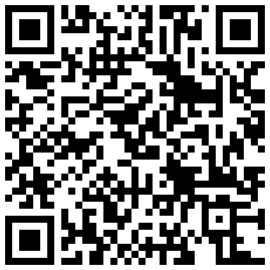 （二）报到1、选手报到时需出示个人的有效证件。2、如未能在指定的时间内报到，需提前向组委会说明情况并得到组委会的同意，否则将按弃权处理。费用1、参赛选手往返的交通、食宿费、球童费、小费等各项费用自理。2、个人参赛费为人民币415元/人（含15元保险费），团队参赛费为800元/队（队员仍需缴纳个人参赛费）。选手在赛事官方APP上提交报名信息后，直接进行缴费，缴费时间视为报名提交时间。球员如在参赛名单公布前向组委会提出取消参赛，参赛费将全额退还；如在此之后取消报名，参赛费将不予退还。本规程的最终解释权属于中国高尔夫球协会。附件一、球员注意事项1、选手须在提交报名资料的同时缴纳报名费，如未缴纳报名费，则视为提交报名信息失败。2、选手提交报名资料后有义务致电赛事组委会查询报名情况，赛事组委会电话：联系电话：010-69750371、400 061 2628，超级荔枝官方客服18601929998（微信同号）。3、选手应随时留意赛事公众号（“超级荔枝”）和赛事官方APP发布的赛事信息。4、赛事组委会将在报名截止三天内公布参赛名单，选手应在赛事公众号、赛事官方APP或致赛事组委会10-69750371、400 061 2628、18601929998查询。5、选手有义务接受新闻媒体采访，如不能履行此项义务，须向赛事组委会做出解释。6、获奖选手有义务在颁奖典礼后接受媒体采访和拍照，如不能履行此项义务，须向赛事组委会做出解释。7、赛事组委会有权使用选手在比赛中的相片，用于任何时候对希望赛的宣传。8、选手有义务配合赛事组委会购买保险，不愿意购买保险的选手必须向组委会进行说明并签署相关文件。中高协、赛事组委会及承办球会对其在比赛球场中发生的意外风险不承担任何责任。附件二、赛事信息（详见各单站竞赛规程）报名流程指引赛事费用接送机服务穿梭巴士球场信息官方指定酒店附件三、竞赛日程（详见各单站竞赛规程）第一天：球员报到及练习日第二天：第一轮预赛第三天：第二轮预赛第四天：决赛轮及颁奖附件四、全年赛程比赛名称比赛日期地区比赛地点2019超级荔枝全国业余高尔夫球希望赛-北京站4.29-5.2河北河北艾力枫社球会2019超级荔枝全国业余高尔夫球希望赛-上海站5.23-5.26上海上海华凯高尔夫球会2019超级荔枝全国业余高尔夫球希望赛-江苏站7.18-7.21江苏江苏双山高尔夫球会2019超级荔枝全国业余高尔夫球希望赛-天津站8.15-8.18天津天津京基高尔夫俱乐部2019超级荔枝全国业余高尔夫球希望赛-河北站10.3-10.6河北河北北戴河松石俱乐部全国业余高尔夫球希望赛-广东站11.7-11.10广东广东阳江涛景高尔夫球会